ВНИМАНИЕ, ЕГЭ 2024!Уважаемые студенты «МКЭиИТ»!Согласно ч.6 ст.70 Федерального закона от 29.12. 2012 г.   N 273-ФЗ "Об образовании в Российской Федерации" прием на обучение в высшие учебные заведения по программам бакалавриата и программам специалитета лиц, имеющих среднее профессиональное образование (СПО), проводится по результатам вступительных испытаний, форма и перечень которых определяются образовательной организацией высшего образования (ВУЗом). Это могут быть:результаты ЕГЭ //или //вступительные испытания, определенные образовательной ВУЗом самостоятельно При этом вступительные испытания на базе СПО проводятся в соответствии с направленностью (профилем) образовательных программ СПО, родственных программам бакалавриата, программам специалитета, на обучение по которым осуществляется прием. Перечень вступительных испытаний и их содержание определяются приемной комиссией вуза. Таким образом, для продолжения обучения в ВУЗе, выпускникам организаций СПО необходимо ознакомиться с правилами приема конкретного, выбранного вуза и определиться с формой вступительных испытаний (ЕГЭ или вступительные испытания, проводимые организацией). Заявления для сдачи ЕГЭ принимаютсядо 1 февраля 2024 годаРезультаты ЕГЭ действительны в течение четырех лет, следующих за годом их получения.Если студенты, обучающиеся в колледже                 не имеют аттестата о среднем общем образовании                     (т.е. обучаются на базе 9 классов), то они подают заявления и документы для сдачи ЕГЭ самостоятельно в пункт регистрации выпускников прошлых лет, который находится по адресу: г. Мурманск, ул. Гаджиева, д.6-а1 этаж(канцелярия), «Средняя общеобразовательная школа № 11»  Овчинникова Анна Эдуардовна 8 (8152)-41-22-90       8 (8152)-43-12-15 Часы приема: Заявления принимаются до 1 февраля 2024 года при наличии полного перечня документов: Необходимые документы: паспорт, ксерокопия паспорта ксерокопия СНИЛС справка (для студентов, обучающихся на базе 9 классов) с указанием объема часов по общеобразовательным дисциплинам (каб. 125); заявление (оформляется в СОШ № 11)Администрация МКЭиИТпонедельник – пятница11.00-14.00суббота09.00-11.00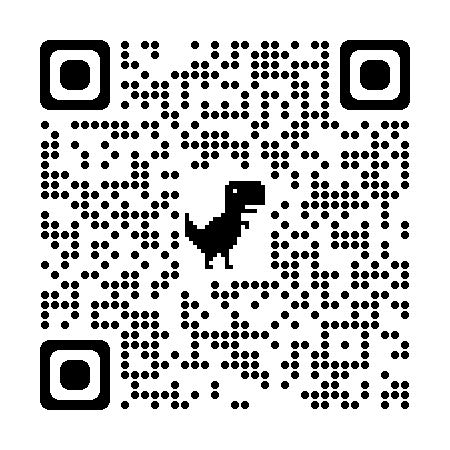 https://minobr.gov-murman.ru/activities/gia/